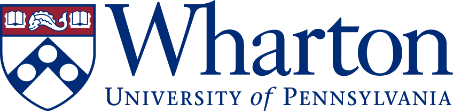 The Marketing & Consumption of WellnessInstructor: Prof. Annie Wilson, Ph.D.Office hours: In person and via Zoom by appointment.Course Description: Wellness relates to the active pursuit of activities, choices, and lifestyles that lead to a state of holistic health. The global wellness industry represents a rapidly expanding, multi-trillion-dollar market. The purpose of this opportunity week course is to provide an overview of the marketing of wellness brands, services, and products and the consumer behavior of wellness. Throughout the course, we will explore: 1) How organizations “sell wellness” via branding, communications, and product/service development; and 2) “Consuming wellness,” or the consumer psychology and behaviors of wellness. We will also consider significant ethical and moral issues in the wellness industry, and how consumers can be more discerning of wellness offerings. These topics will be explored through the specific lenses of marketing, consumer culture, and consumer psychology. By the end of the semester, students should have a better understanding of the wellness industry, including its various stakeholders, evolution, the business opportunities and challenges, and consumer behaviors. Course Structure and Materials You will be assigned a variety of readings, podcasts, and video content to prepare for sessions – these should be completed by the day they are listed on the class schedule. They are provided to give you adequate background to engage meaningfully in the lecture content. This class is intended to be highly interactive and will rely heavily on student participation.Course PoliciesNo electronic devices are permitted in class. Late submissions of assignments will not be accepted. Class slides will be posted AFTER each lecture as will recordings of each lecture for those unable to attend a session. If you are not feeling physically well, do not attend class. Assessments:Class Participation (20%)The value of this course depends heavily on the insights generated through class discussion. Constructive participation is based on analysis rather than opinion, and builds on the discussion flow. Quality is more important than quantity when it comes to class participation. Class Preparation Write-Ups (40%)You will be assigned a write-up based on a case, reading, or brand to prepare in advance of each class session. Preparation assignments help you acquire a deeper understanding of course concepts and prepare for classroom discussion using the material assigned for the day. These preparation assignments will usually require you to respond to one of the questions listed on Canvas for each class session before 8:30 am. Similar to the business world, work must be delivered on time. Therefore, you will only be eligible to receive credit for a preparation assignment if you submit it by the deadline (i.e., assignments submitted after the deadline will receive zero credit—no exceptions).Group Project (40%)You will work as a team to create a business pitch for a new wellness brand, service, or product. This project will involve a proposal as in the form of a PowerPoint of up to 15 slides. More details to follow.  Course ScheduleSession 1, March 6 (10am-1pm) – Introduction to Wellness and Why We Feel So UnwellWhat is wellness; why is there are a wellness deficit/why is wellness so popular amongst consumers.Session 2, March 7 (10am-1pm) – The Wellness Industry and Fitness & AthleisureEvolution, trends, and marketing in the wellness industry; deep dive into fitness and athleisure sub-industrySession 3, March8 (10am-1pm) –Stigmatized Markets and Games & PlayThe psychology of gaming; and using gamification to improve well-being; marketing strategies and tactics in taboo and stigmatized wellness markets.Session 4, March 9 (10am-1pm) – Beauty Industry and Tourism & HospitalityDeep dive into trends in the beauty industry and the marketing and consumption of travel and hospitality experiencesSession 5, March 10 (10am-1pm) – Developing and Selling Wellness SolutionsDefining problems via systems thinking; designing solutions by understanding the consumer job to be done, and considering different models for selling wellness solutions, including business and revenue modelsReadings & AssignmentsSession 1: Readings: -Wilson, T. D., & Gilbert, D. T. (2005). Affective forecasting: Knowing what to want. Current Directions in Psychological Science, 14(3). 131-134.- Hsee, C. K., & Hastie, R. (2006). Decision and experience: why don't we choose what makes us happy?. Trends in cognitive sciences, 10(1), 31-37.–Samuels, Alana (2018), “We are all Accumulating Mountains of Things,” The Atlantic, https://www.theatlantic.com/technology/archive/2018/08/online-shopping-and-accumulation-of-junk/567985/Session 2: Readings: –“Planet Fitness: No Judgements, No Lunks,” Michael A. Roberto; HBS Case: #W23C67Session 3: Readings: –Granic et al., (2014), “The Benefits of Playing Video Games,” American Psychologist, https://www.avondwenm.nl/images/avonden/avond-2019/studiemateriaal/5_6_Benefits_of_playing_video_games.pdf - “Athletic Brewing Company: Crafting the U.S. Non-Alcoholic Beer Category,” Ayelet Israeli and Anne V. Wilson, HBS Case: #523021Assignment: Athletic Brewing Case Writeup DueSession 4: Readings:-Rubinstein, Peter (2020), “How the Wellness Industry is Taking over Travel,” BBC, https://www.bbc.com/worklife/article/20200203-how-the-wellness-industry-is-taking-over-travel.-“Evoe Spring Spa: A Positioning Dilemma,” Ashita Aggarwal Sharma, Renuka Kamath, and Sunil Rao, HBS Case: #W13570.Assignment: Evoe Spring Spa Case Writeup DueSession 5: Readings:-“CVS Health: Promoting Drug Adherence,” Leslie John, John A. Quelch, and Robert S. Huckman, HBS Case: #515010.-“The Carrot Rewards Wellness App: Innovating in the Behaviour Change Market,” Shilaan Alzahawi and Pierre Chandon, HBS Case: #IN1514.Recommended: -“Introduction to Systems and Systems Thinking,” Betley et al, Lessons in Conservation, 11:1, 9-25.Assignment: CVS & Carrot Wellness Case Writeup DueAssignment: Team Project Due Monday March 13 at 11:59pm EST